PARTNERSHIP FOR ANIMAL WELFARE, INC.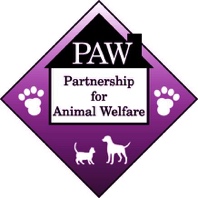 P.O. BOX 1074GREENBELT, MD 20768(301) 572-4729 (572-4PAW)www.paw-rescue.orgDate                                                Cat Track #                    	Rabies Tag               Hospital                                                       Adopter                                                                                	Cat Name                           Breed                                                 Address                                                                         	Sex                 Age              Color                                                 City/State/Zip                                                                       	FeLV/FIV test    /    Date                At:                                         Home                                                                                    	Shots given                                                                                    Work                                                                                      	Shots due                                                                                      E-mail                                                                                  	Spay/Neuter due                                                                            ID/Driver Lic#                                                                      	Application submitted at                                                                Paid Cash                   Check#                                               	Home interview by __                                                                   ADOPTION RULES    1. All dogs and cats in the home are required to be spayed/neutered. Adopted kittens must be spayed/neutered by age 6 months. 
    2. The cat must be kept indoors as a house pet and maintained in the family living quarters.  Cats may not be kept in a garage, or kept continually chained or tethered, or left unattended in the yard. 
    3. The cat will not be allowed outdoors. 
    4. Veterinary care must be provided to all dogs/cats in the home by a licensed veterinarian, including annual inoculations, parasite control, heartworm tests and prompt treatment for any illness/injury.  Dogs must be kept on monthly heartworm preventative year-round. 
    5. No cats shall be declawed. 
    6. The animal must be maintained humanely and in accordance with all local laws and ordinances. 
    7. The animal must wear proper identification at all times, and if lost or stolen must be reported to the Partnership for Animal Welfare, Inc. (AKA "Partnership"), advertised as lost in a major newspaper, and reported as missing to local animal shelters. 
    8. The animal may not be trained to attack or fight, used for vivisection or experimental purposes. 
    9. The adopter assumes full financial responsibility for the animal. 
    10. If the adopter cannot retain custody of the animal, the adopter must contact PAW.  Within the first year of adoption, PAW will take the cat back.  After the first year, PAW will accept the cat back, at its discretion, depending on its adoptability.   Adoptability is determined by the age and health of the cat.
    11. Partnership members may visit the adopter's home before and after placement to examine and inquire about the animal, and may reclaim the animal if the adopter does not comply with every rule on this page. In the event of disagreement regarding compliance with these adoption rules, the Partnership's decision shall become binding on all parties and the adopter will relinquish custody of the animal to the Partnership. CONTRACTI, __________________________________, the adopter, have read the 11 Adoption rules above and agree to abide by each of them. The adopter acknowledges receiving this day the animal described above. The Partnership acknowledges receipt this day, from the adopter named above, $                 as a nonrefundable donation towards medical care of rescued animals, plus $              as a deposit towards the spaying/neutering of this animal. If the animal is not spayed/neutered by the required date, no refund will be issued and the Partnership retains the right to reclaim the animal. The adopter agrees to indemnify and hold harmless Partnership for Animal Welfare, Inc., its officers, board members, agents and representatives for all manner of actions, suits, debts, accounts, bonds, covenants, agreements, judgments, claims and demands whatsoever arising out of the adopter's possession and placement of this animal. Partnership for Animal Welfare, Inc. _________________________________________________    Date                              Adopter ________________________________________________________________________   Date                              Witness ________________________________________________________________________   Date                               